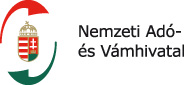 SAJTÓKÖZLEMÉNYBudapest, 2024. május 9.Az egyéni vállalkozók, őstermelők és az áfás magánszemélyek is használhatják az szja-bevallási tervezeteket bevallásuk elkészítéséhezMájus elejéig mintegy 223 ezer egyéni vállalkozó, több mint 84 ezer őstermelő és áfafizetésre kötelezett magánszemély juttatta el szja-bevallását a NAV-hoz. A többi szja-bevallásra kötelezett egyéni vállalkozónak, őstermelőnek és áfás magánszemélynek még május 21-éig van ideje, hogy kiegészítse a NAV által elkészített bevallási tervezetet, vagy saját maga töltse ki és küldje be a 23SZJA jelű bevallást. Az őstermelők, az áfa fizetésére kötelezett magánszemélyek és az egyéni vállalkozók részére készített bevallási tervezet csupán egy „ajánlat”, ami nem válhat automatikusan bevallássá. Tehát ezeket a tervezeteket ki kell egészíteni a vállalkozói, az önálló, valamint az őstermelői tevékenységből származó jövedelmekkel és fizetési kötelezettségekkel. Ha nem egészítik ki, nem módosítják az adóbevallási tervezetet, az május 21-én nem válik automatikusan személyijövedelemadó-bevallássá ebben a körben. A NAV az adóbevallási tervezet összeállításához a kifizetők, munkáltatók által beküldött adatokat használta fel. Mivel a nem kifizetőtől származó bevételek, jövedelmek, valamint az egyéni vállalkozók, a mezőgazdasági őstermelők, az áfa fizetésére kötelezett magánszemélyek tevékenységéből származó bevételek, jövedelmek nem szerepelnek teljeskörűen a NAV nyilvántartásában, azokat az adóbevallási tervezet nem tartalmazza. Ha volt ilyen bevétel, jövedelem, akkor az adóbevallási tervezetet az adózónak ki kell egészítenie annak adataival. Ha a mezőgazdasági őstermelő e tevékenységből származó bevétele 2023-ban nem haladta meg az 1 392 000 forintot, akkor az őstermelői tevékenységéből származó bevételéből nem kell sem jövedelmet megállapítania sem bevallást beadnia. Ha bevallási tervezetét papíralapon kapta meg, és az őstermelői tevékenységéből származó bevétele nem haladta meg az 1 392 000 forintot, akkor elegendő ezt a NAV által küldött kiegészítő nyilatkozaton jelölnie és visszaküldenie. A papíralapú tervezeten nem lehet az adatokat módosítani, ezért a legjobb és leggyorsabb megoldás, ha az adózó ügyfélkaput nyit, és a szerkesztést, benyújtást a webes felületen végzi el (eSZJA / Belépés (gov.hu).Aki nem szeretne ügyfélkaput nyitni, és nem ért egyet a tervezetben szereplő adatokkal, annak a 23SZJA jelű bevallást kell benyújtania 2024. május 21-éig. Ha az egyéni vállalkozó, az őstermelő és az áfás magánszemély május 21-éig elmulasztja a módosítást, kiegészítést, vagy saját maga nem készít, és nem nyújt be szja-bevallást, a NAV tizenöt napos határidővel felhívja a figyelmét, hogy pótolja a hiányt.Nemzeti Adó- és VámhivatalDr. Kis Péter Andrásszóvivő06305429418sajto@nav.gov.huNemzeti Adó- és VámhivatalHonlap: https://nav.gov.hu  Video FTP server: https://media.nav.gov.hu/mediaHíreinket kövesse a közösségi oldalakon is!     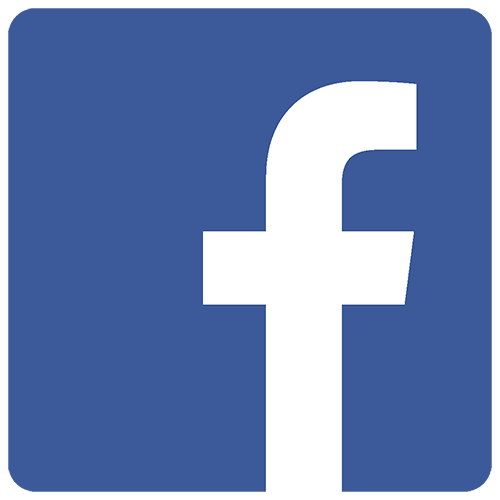 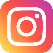 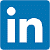 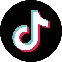 